ANNEXE Module EUROS: Connaissance  des pièces et des billetsPrénom : …………………………..Qui a le plus d’argent ? Qui a la même somme ?:	   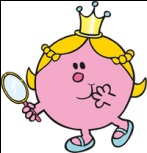 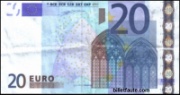 :   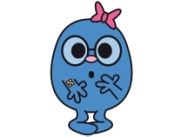 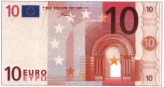 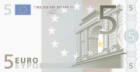 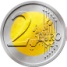 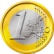 :   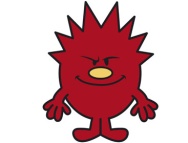 Je cherche :ANNEXE Module EUROS: Systématisation de la connaissance de l’euro (fiches papier)Prénom :………………………………………….Fiche n° 1Entoure la tirelire de celui qui a le plus d’argent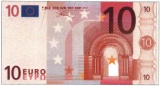 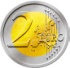 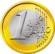 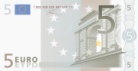 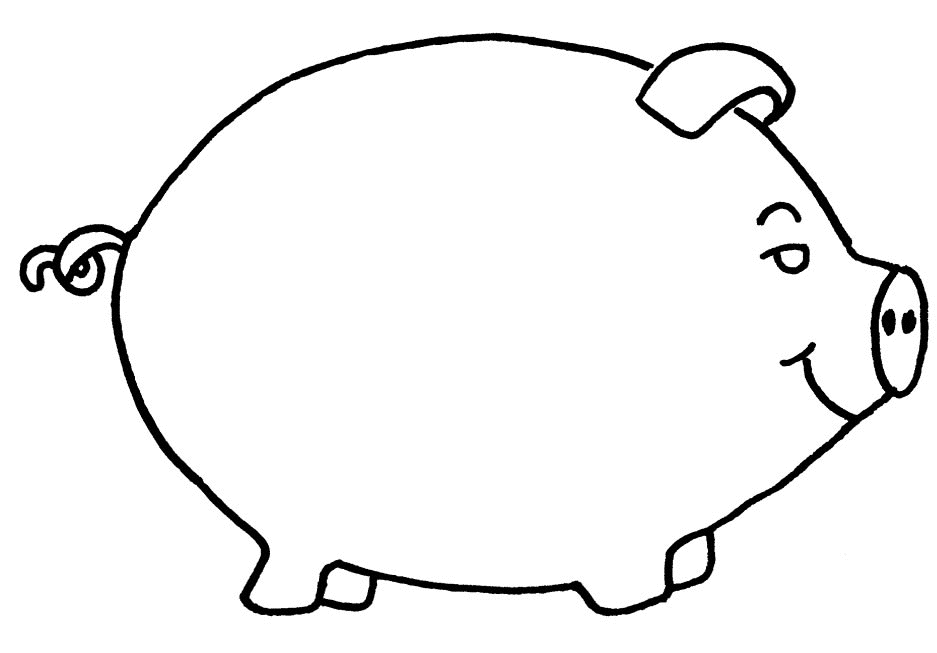 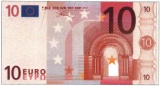 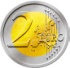 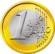 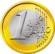 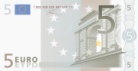 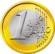 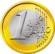 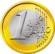 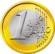 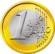 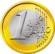 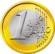 Qui peut acheter l’article ? 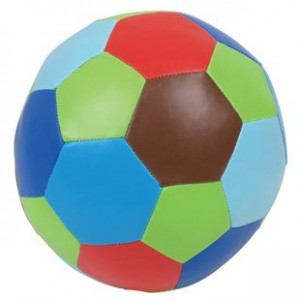 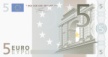 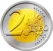 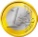 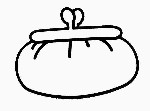 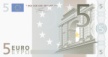 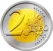 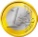 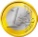 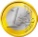 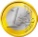 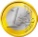 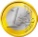 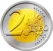 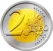 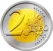 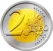 Dessine la somme que tu as dans ton porte-monnaie pour acheter l’objet suivant :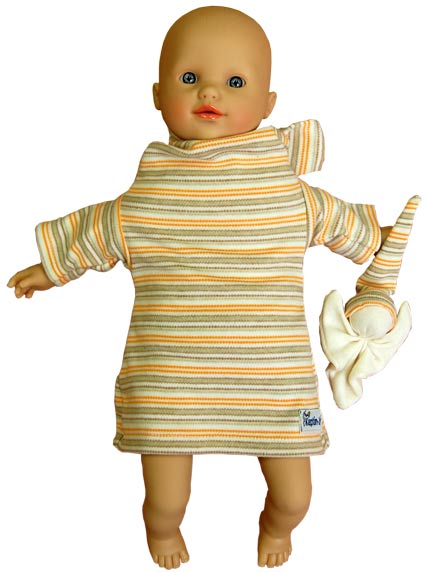 Qu’est-ce que je peux acheter avec cette somme ? 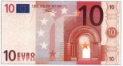 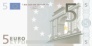 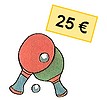 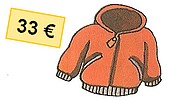 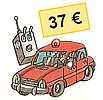 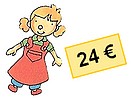 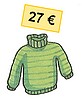 Prénom : ………………………………………..Fiche n°2Entoure celui qui a le plus d’argent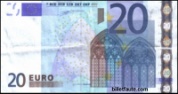 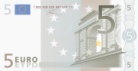 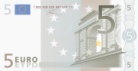 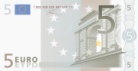 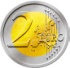 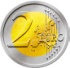 Qui peut acheter l’article ?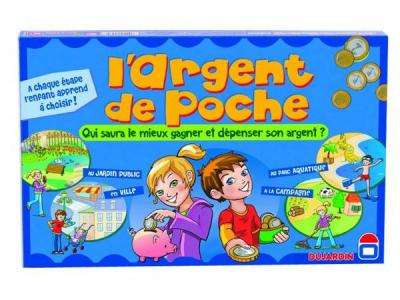 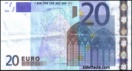 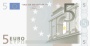 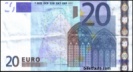 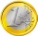 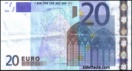 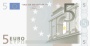 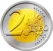 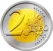 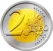 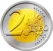 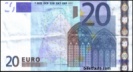 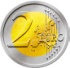 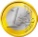 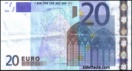 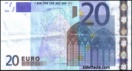 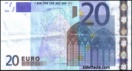 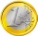 Dessine la somme que tu as dans ton porte-monnaie pour acheter l’objet suivant :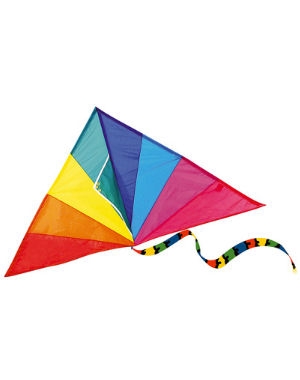 Qu’est-ce que je peux acheter avec cette somme ? 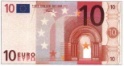 